Consigne à suivre pour intervenir auprès de …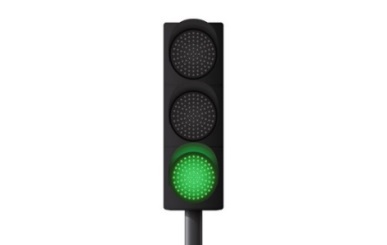 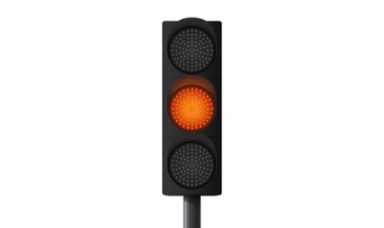 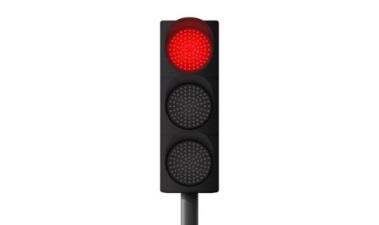 Auteure : Annick Côté TES